	     Faculty Reference Form – Summer 18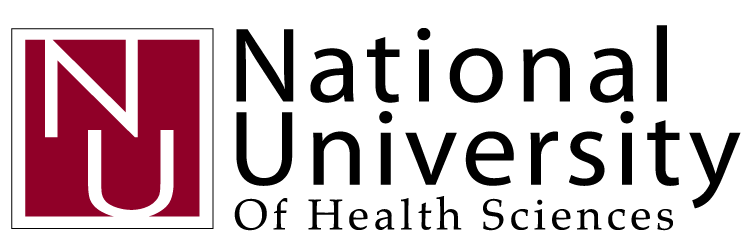 Institutional Scholarship Applicant – Faculty Reference RequestTo Be Completed by the Applicant (Submit Only 1  Faculty Reference form):I waive the right to inspect this confidential recommendation when it becomes a part of my application for institutional scholarships with the Financial Assistance and Scholarship Committee.  I understand that, according to the Family Educational and Privacy Act of 1974, this waiver is optional.Faculty Reference:The institutional scholarship funds administered by National University of Health Sciences are awarded to students who exhibit solid academic achievements and personal integrity.  Please comment on the student’s academic and career promise.  Return form to:  Financial Aid Office or return it to the student in a sealed envelope with your signature over the flap’s junction point.Return form by:  Friday, June 29, 2018Instructions:1.	Using the chart below, compare the applicant with other students you know who have similar career objectives by putting a check in the square for each quality that best identifies the applicant’s qualities.Thank you.Financial Assistance and Scholarship CommitteeApplicant:   (print)First:  Last:My NUHS program:                  Current Tri:Handwritten SignatureDateNo Basis for JudgmentBelowAverageAverageAboveAverageExcellent(Top 5%)OutstandingPotential for successAbility to work with OthersEmotional stabilityResponsibilityCommunication skillsAbility to analyze a problem and formulate a solutionMotivation for program of studyConcern with professional issuesSignature:Printed Name:    Title/Position: Date:  